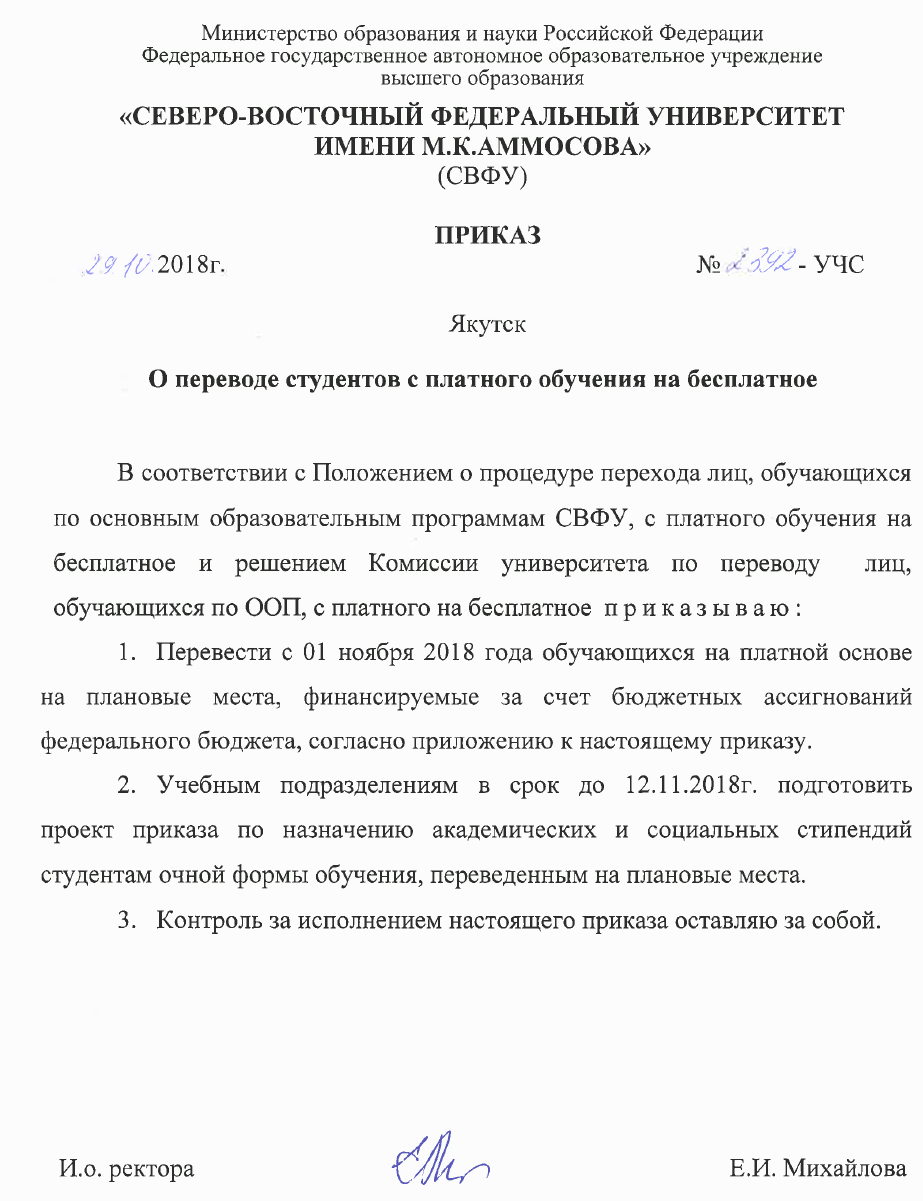  Приложениек приказу СВФУот 29.10.2018г. №2392-УЧССПИСОК СТУДЕНТОВ ОЧНОЙ И ЗАОЧНОЙ ФОРМЫ ОБУЧЕНИЯ, ПЕРЕВЕДЕННЫХ РЕШЕНИЕМ КОМИССИИ НА МЕСТА,ФИНАНСИРУЕМЫЕ ЗА СЧЕТ АССИГНОВАНИЙ ФЕДЕРАЛЬНОГО БЮДЖЕТА№УЧПГруппаФИОКатРешение комиссии1234561АДФАДФ-БП-САД-17Соловьев Анатолий СергеевичРС(Я)перевести2АДФАДФ-С-АД-16Малютин Самуил Васильевичкоммперевести3ИЕНИЕН-БА-ГЭ-17Окорокова Саргылаана МихайловнаРС(Я)перевести4ИПИП-БА-СР-17Иванов Рустам Николаевичкоммперевести5ИТИЗ-БП-ПГС-16Гаврильева Валерия Александровнакоммперевести6ИТИЗ-БП-ПГС-16Кирпичникова Анастасия Вадимовнакоммперевести7ИТИИТИ-БА-А-17Рафаилова Мария Сергеевнакоммперевести8ИТИИТИ-БА-ПГС-17-1Полятинский Эдуард Ивановичкоммперевести9ИТИИТИ-БА-ТГВ-15Сивцев Евгений Валерьевичкоммперевести10ИТИИТИ-БА-ПиПСМИК-15Флегонтов Сандал ПрокопьевичРС(Я)перевести11ИФИФ-БА-ПОИО-16Тарабукин Петр Владимировичкоммперевести12КИТСПО-КСиК-17Данилов Илья Романовичкоммперевести13КИТСПО-ПКС-17-1Жирков Айсен Семёновичкоммперевести14КИТСПО-ПКС-17-2Николашкин Василий Васильевичкоммперевести15КИТСПО-ПКС-17-2Христофоров Лаврентий Вячеславовичкоммперевести16КИТСПО-ПКС-16Цветкин Михаил Владимировичкоммперевести17МИМИ-С-ЛД-17-02-2Батюшкин Андрей Петровичкоммперевести18МИМИ-С-ЛД-17-04-2Иванова Лилия Алексеевнакоммперевести19МИМИ-С-ЛД-17-04-2Кичиев Рустам Бегениевичкоммперевести12345620МИМИ-С-ЛД-17-01-2Матвеева Анна Аксентьевнакоммперевести21МИМИ-С-ЛД-16-02-1Иванов Ньургун Федоровичкоммперевести22МИМИ-ЛД-14-02-2Сергеева Татьяна Валентиновнакоммперевести23МИМИ-С-ПО-17-02-1Дубровина Тамара Владимировнакоммперевести24МИМИ-ПО-13-102-1Плотникова Александра АлексеевнаРС(Я)перевести25ПИЗ-БА-ПСП-16Иванова Айталина Владимировнакоммперевести26ПИЗ-БА-ИВТ-17Шапошников Вадим Алексеевичкоммперевести27ФТИФТИ-БА-ФТ-17Антонова Сахайаана Артуровнакоммперевести28ФТИФТИ-БА-ФТ-16Федорова Диана Вячеславовнакоммперевести29ФТИФТИ-БА-ФП-И-17Конникова Милена СтепановнаРС(Я)перевести